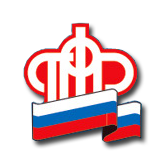 В Белгородской области со 2 августа начались выплаты на детей школьного возраста от 6 до 18 летПо данным Отделения Пенсионного фонда по Белгородской области вынесено более 152 тысяч положительных решений о выплате на более чем 197 тысяч детей.Напомним, что Президент России Владимир Путин в минувшую среду, 28 июля, поручил досрочно, со 2 августа, начать единовременные выплаты на школьников по 10 тысяч рублей. В ходе совещания глава государства принял решение о более раннем начале проведения выплат, до намеченной ранее даты - 16 августа. Президент отметил, что этот шаг поможет семьям со школьниками подготовиться к новому учебному году не спеша.Согласно Указу Президента РФ, единовременная выплата на школьников предоставляется российским семьям с детьми, которым 6 лет исполняется не позже 1 сентября (первый день нового учебного года), а 18 лет – не раньше 3 июля (первый день после выхода указа о выплате). Помимо родителей, средства могут получить усыновители, опекуны и попечители детей.Выплата также полагается инвалидам и лицам с ограниченными возможностями здоровья, если им от 18 до 23 лет и они продолжают получать общее образование. В таких случаях 18 лет должно исполниться 2 июля или раньше.У семей достаточно времени, чтобы обратиться за средствами. Если родители не успеют оформить выплату до конца лета, они смогут сделать это в сентябре и октябре – соответствующее заявление Пенсионный фонд будет принимать до 1 ноября.Учитывая, что выплата на школьников – это единовременная мера поддержки, она будет поступать не только на карты «Мир», но и на карты других платежных систем.При заполнении заявления родителям следует помнить, что в нем указываются именно реквизиты лицевого счета в банке, а не номер карты. Счет при этом должен принадлежать родителю, который подает заявление, а не кому-либо из близких и родственников.